								Проєкт								                         Оксана Савонік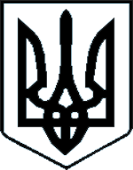 УКРАЇНАВАРАСЬКА МІСЬКА РАДАРІВНЕНСЬКОЇ ОБЛАСТІВосьме скликання(Чергова сесія)Р І Ш Е Н Н Я09 грудня  2020 року    		                                                         №45Про переведення трьох педагогічних ставок, які утримуються за рахунок спеціального фонду, на утримання із загального фонду у початковому спеціалізованому мистецькому навчальному закладі Вараська дитяча музична школа В зв’язку із збільшенням пільгових категорій учнів та навчання на безоплатній основі у початковому спеціалізованому мистецькому навчальному закладі Вараська дитяча музична школа, з метою забезпечення прав громадян України на здобуття позашкільної освіти та доступності позашкільної освіти, відповідно до ст.3, ст.4, ч.1 ст.9, ч.6 ст.10 Закону України «Про позашкільну освіту», ч.2 ст.66, ст.78 Закону України «Про освіту», керуючись ст.25, ч.1 ст.59 Закону України «Про місцеве самоврядування в Україні», Вараська міська радаВИРІШИЛА:          1. Перевести з 1 січня 2021 року три педагогічні ставки, які утримуються за рахунок спеціального фонду, на утримання із загального фонду у початковому спеціалізованому мистецькому навчальному закладі Вараська дитяча музична школа.	 2. Контроль за виконанням рішення покласти на заступника міського голови з питань діяльності виконавчих органів ради та постійні депутатські комісії: з питань бюджету, фінансів, економічного розвитку та інвестиційної політики та з гуманітарних питань, дитячої, молодіжної політики та спорту.Міський голова                                                         Олександр МЕНЗУЛ